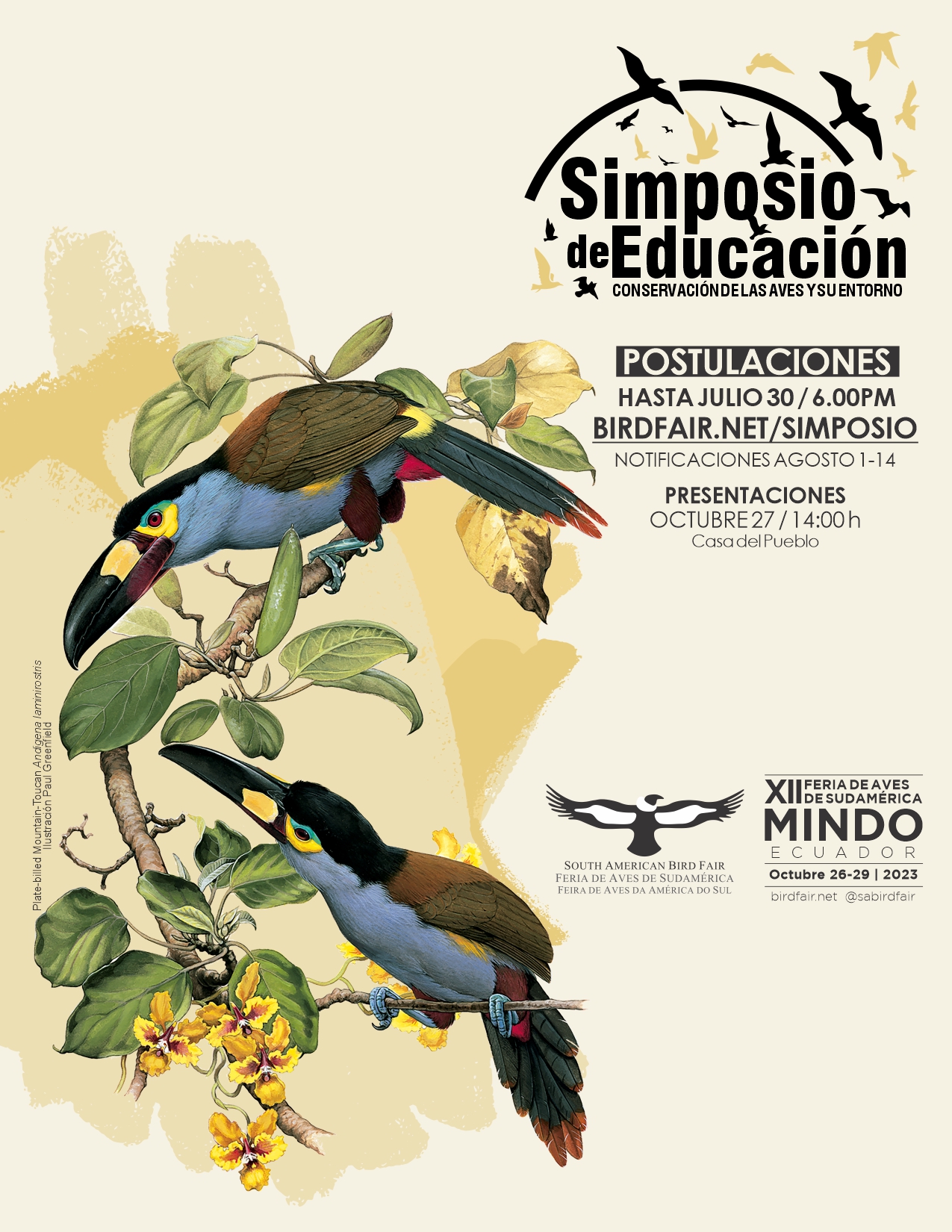 Simposio de Educación 2023Conservación de las Aves y su EntornoEs una instancia para compartir proyectos ambientales, de conservación de las aves para generar lazos con personas que se relacionan en la misma área a nivel internacional.ObjetivoReunir a personas de diferentes disciplinas que realicen estudios científicos y/o actividades combinadas de educación ambiental y aves.RequisitosEstar registrado en la XII Feria de Aves de Sudamérica.Diligenciar el formulario en su totalidad y enviarlo al correo educacion@birdfair.netPostular un proyecto que ayude a promover la conservación de las aves y su entorno.Preparar la ponencia para un máximo de 15 minutos en caso de ser seleccionado.CronogramaDirección del Simposio de EducaciónCarolina Yáñez Rismondo - Encargada EducaciónXII Feria de Aves de Sudamérica / XII South American Bird Faireducacion@birdfair.netwww.birdfair.net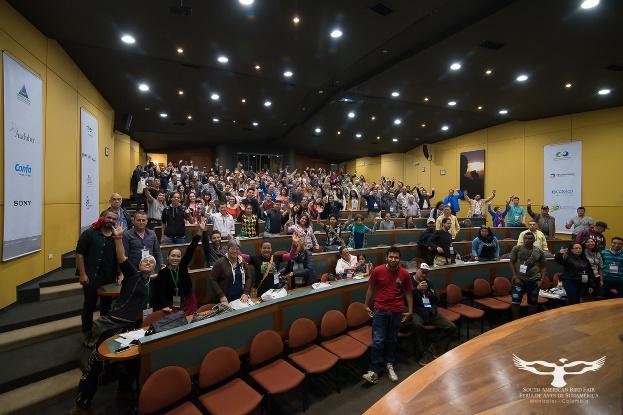 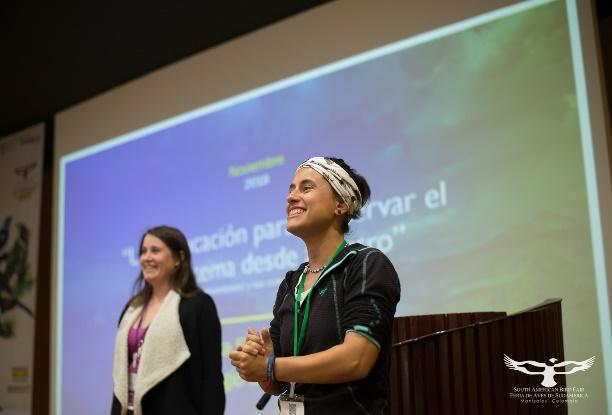 Formulario 1. Título de la presentación 2. Nombre del expositor/País/Correo electrónico3. Tema a desarrollar4. Objetivos (general y/o específicos)5. ¿Este proyecto fue innovador, original, motivante? ¿Por qué? 6. Síntesis del trabajo (Donde se desarrolló el proyecto, se debe incluir cuantas personas fueron beneficiadas por proyecto ejemplo: X cantidad de alumnos, X cantidad de adultos etc.)7. ¿Los objetivos fueron cumplidos?8. ¿Qué desea lograr al presentar su trabajo en la XII Feria de Aves de Sudamérica?9. Imágenes, página web, link de algún video del proyecto etc.Pajareando a través del continente.XII Feria de Aves de Sudamérica / XII South American Bird FairOctubre 26 - 29, 2023GAD Parroquial Mindo | Mindo | Ecuadorhttps://www.birdfair.net Fecha  ActividadesHasta 30 julioConvocatoria abierta(Recepción de trabajos al correo del simposio)1-14 agostoNotificación trabajos seleccionados por e-mail27 octubre
12:00 – 17:00 hPresentaciones Casa del Pueblo (capacidad 200 pax)
Mindo | EcuadorGeneral:Específicos: